Советы родителямЕсли:                                                                                                                                                                                           ребёнка постоянно критикуют, он учится ненавидеть;ребёнка высмеивают, он становится замкнутым;ребёнка хвалят, он учится быть благородным;ребёнка поддерживают, он учится ценить себя;ребёнок растёт в упрёках, он учится жить с чувством вины;ребёнок растёт в терпимости, он учится понимать других;ребёнок растёт в честности, он учится быть справедливым;ребёнок растёт в безопасности, он учится верить в людей;ребёнок живёт во вражде, он учится быть агрессивным;ребёнок живёт в понимании и дружелюбии, он учится находить любовь в этом мире.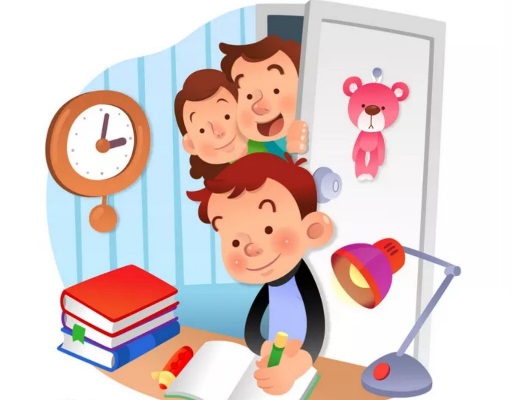 Садимся за уроки   Как правильно организовать домашнее задание?  Для этого ваш ребенок должен следовать следующей памятке:Садись за уроки всегда в одно и то же время.Проветри комнату до начала занятий.Выключи телевизор. В комнате должно быть тихо.Проверь, все ли задания записаны в дневнике.Уточни расписание на завтрашний день.Приготовь письменные принадлежности для занятий.Убери со стола все лишнее.Начинай работу.Уважаемые родители, примите для себя такое решение:Учить ребенка самостоятельно выполнять домашнее задание. Оказывать помощь детям при возникновении серьезных затруднений в выполнении домашних заданий. Хвалить за малейшее достижение. Пусть ваш ребенок не сидит допоздна.Существуют нормативы сна: ребенок в 8-9 лет должен спать 10,5-11 часов, 9-10 лет - 10,5 часов.Прививаем самостоятельность ребенкуСделайте его ответственным за все, что он делает.Избегайте излишней опеки.Иногда позволяйте ему принимать свои собственные решения.Проявляйте эмпатию к нему.Не придавайте огромного значения неудачам.Научите решать проблемы самостоятельно.Установите распорядок дня.Расскажите ему, что в мире не все однозначно.Не забудьте про похвалу.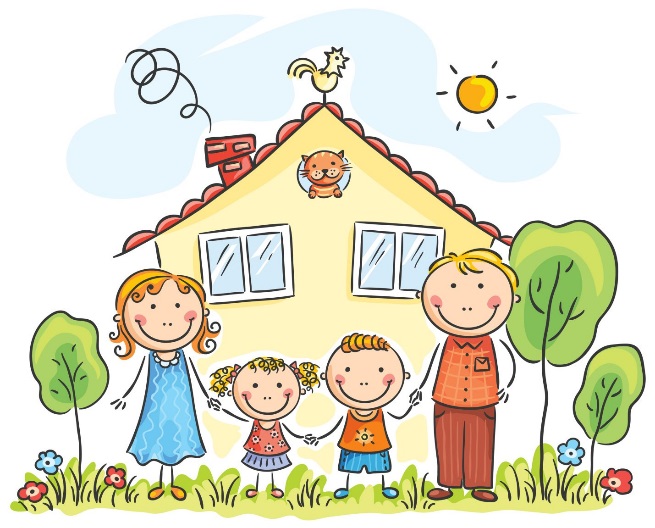 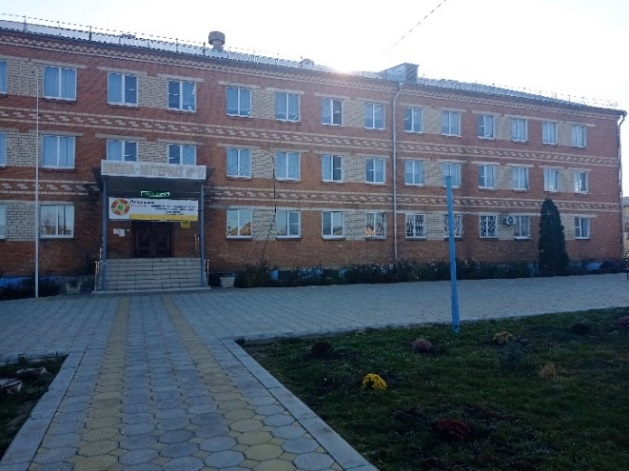 КРКЦ на базе ГКОУ «Специальная(коррекционная) общеобразовательнаяшкола-интернат №17»Директор: Трегубов Николай Тимофеевич(руководитель)Тел./факс: 8 (86547) 4-99-57Заместитель директора по ВР:Дементева Бэла Александровна(координатор)Тел./факс: 8 (86547) 4-95-94Учитель начальных классов: Ганьшина Елена Петровна(председатель РГ)Юридический адрес:Коминтерна ул., д.13, Светлоград г., Петровский район, Ставропольский край, Российская Федерация, 356530Электронная почта:E-mail: soshint17@mosk.stavregion.ruСайт школы: http://svet17.ucoz.ru/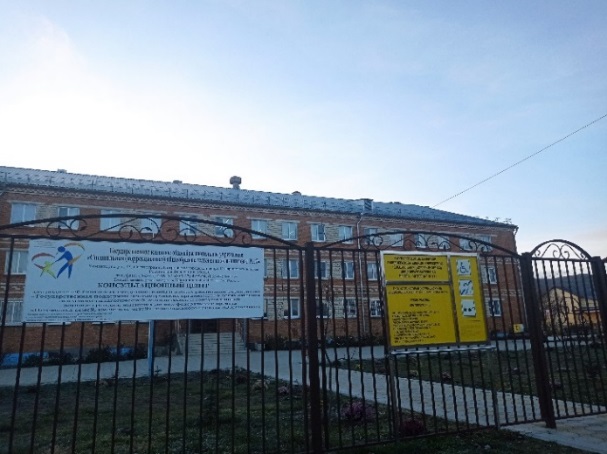 Ганьшина Елена Петровна (председатель, член рабочей группы) Учитель начальных классов высшей квалификационной категорииСтаж работы: 19 летЦель КРКЦ:Повышение уровня компетентности родителей (законных представителей) обучающихся в вопросах их образования и воспитания, а также гражданам, желающим принять в воспитание в свои семьи детей, оставшихся без попечения родителей.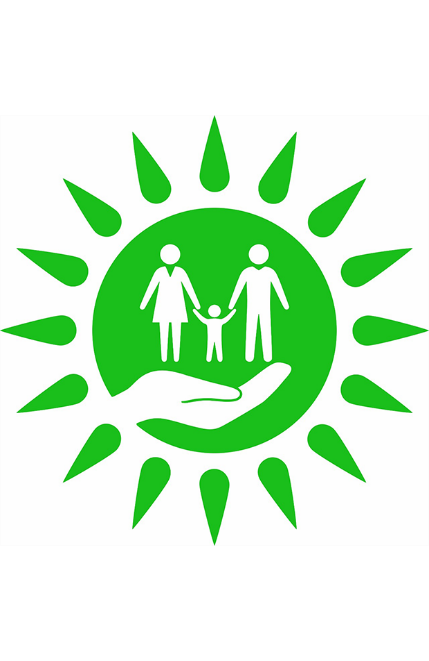 Краевой Ресурсный консультационный центр для родителей на базе государственного казенного общеобразовательного учреждения «Специальная (коррекционная) общеобразовательная школа-интернат №17»Невозможно сделать хлопок одной рукой. Учитель - это только одна ладошка.  И каким бы сильным, творческим и мудрым он ни был, без второй ладошки (а она в Вашем лице, уважаемые родители) учитель бессилен. Поэтому, любая Ваша помощь - это добрый знак того, что 
ВСЁ У НАС ПОЛУЧИТСЯ.  ДОРОГИЕ РОДИТЕЛИ, ДАВАЙТЕ воспитывать НАШИХ детей ВМЕСТЕ!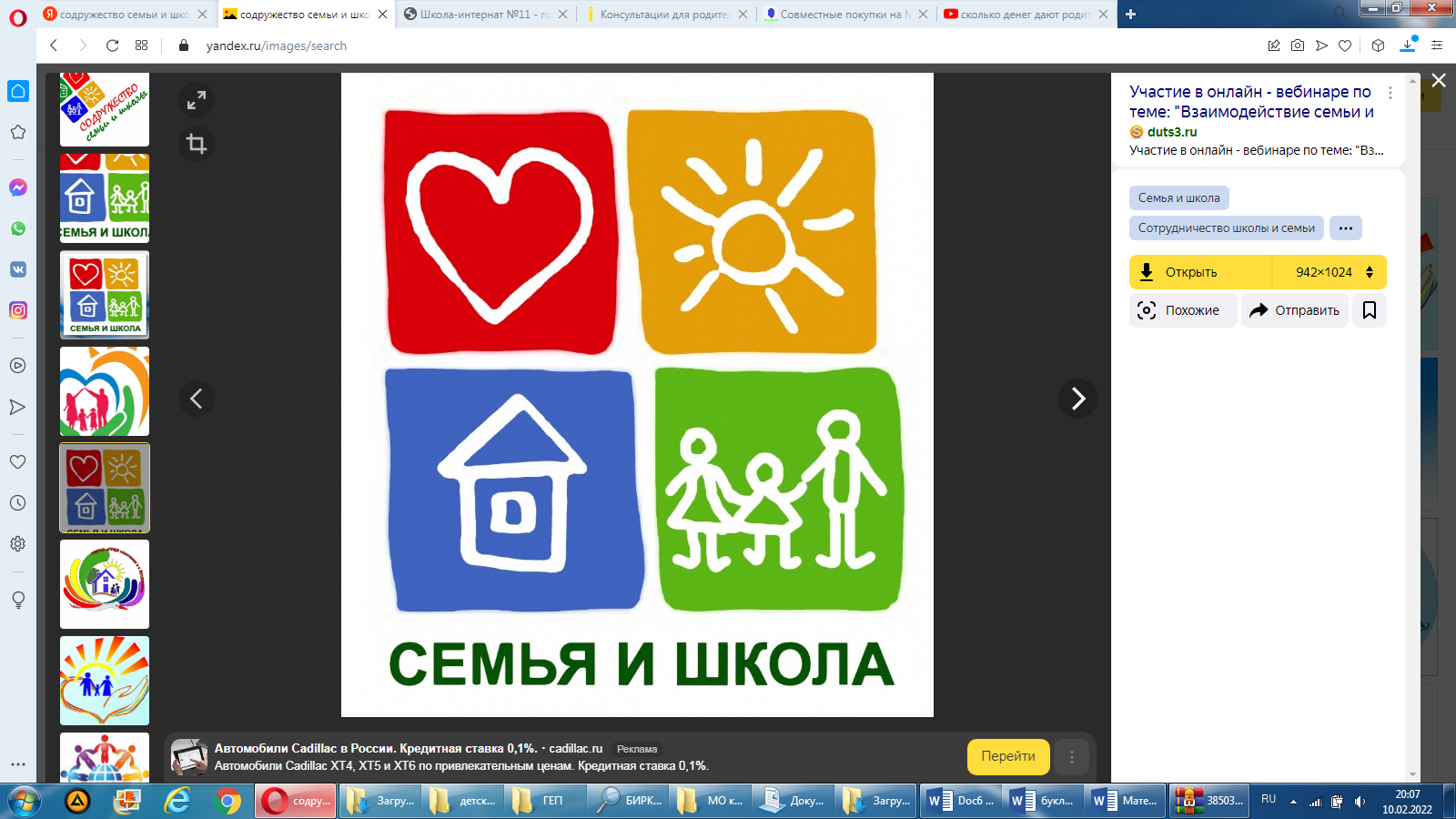 г.Светлоград, 2022г.